Course SyllabusSpanish 2019-2020    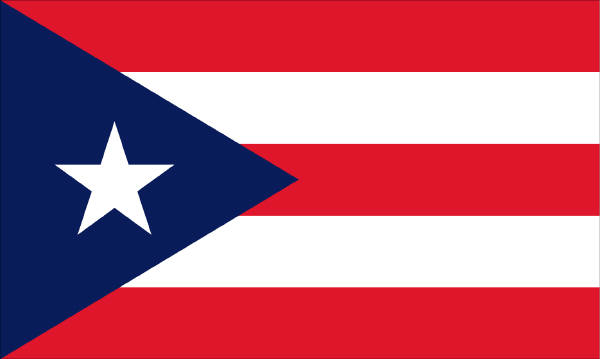 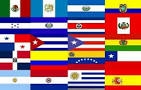 Contact Information        	E-mail Address:Devinder.Rodriguez@cobbk12.org Teacher: Sra. Devinder Rodriguez  	or SpanishRus@gmail.com (for large docs/PowerPoint)Room Location: 2403                                                           	Remind # 678-379-5974 or 81010         Planning: 4th Block						1st period -  @s820 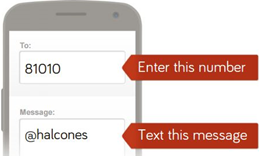 2nd period - @s10003rd period - @spa1100 4th period - @s2000                             Blog: Can be accessed through the Hillgrove website under Foreign Language Department.         Text alerts: Parents & students are encouraged to sign up using the code for your class period. What do I need for Spanish class?
ParticipationThe most important thing you need this year is not something you will go out and purchase.  It’s participation in class – every day the class meets.  You need to be in class!!!  If you miss class, you miss HUGE amounts of input in the language and practice. There may be incentives for good participation as well, so get involved SuppliesPens/Pencils1 Dry-erase marker Highlighters different colors  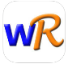 A Spanish/English Dictionary or WordReference app on cellphone. A three-ring binder.TextbookWe will use Descubre 1 (Vista Publishing) in this course.  Students will be receiving textbooks and access to the online Supersite found at www.vhlcentral.com during the first week of class.  The textbook will be turned in at the end of the semester.  Failure to return the textbook is subject to a replacement fee.How is my grade determined in this class?                  We will grade on the four main aspects of language: reading, writing, listening and speaking. Each unit will end with a Formal Evaluation to show you have mastered the content.Formative Assessments (15%) - Formative assessments are comprised of in-class activities, VHL Central activities and homework. These will cover all areas of the language: Grammar & Writing, Vocabulary & Reading, Listening & Speaking, and Culture. All VHL Central Activities will count for a grade and will go into this category. Summative (30%) - Essays, projects, quizzes, skits.Formal Evaluations (40%) - Chapter/unit tests, major projects and presentations, talent show.Final Exam (15%) - Cumulative 4-part final exam which will assess: listening, speaking, writing, reading, grammar, and vocabulary. This Final Exam is eligible for exemption under the Hillgrove Final Exam Exemption Policy. See the Student Handbook for requirements and more information.For further information on the Spanish Curriculum and Standards, please go to:https://www.georgiastandards.org/standards/pages/BrowseStandards/MLLStandards9-12.aspxExpand the Modern Languages list.  Click on Modern Languages Level I, II.What are the class policies, procedures & expectations?Cell Phone Policy The use of electronic devices will be permitted at the teacher’s discretion only for specific instructional and educational purposes.  Upon entry to the classroom, students will place their phones into their individual phone pouch located in the front of the classroom. First offense of having a phone out in class will result in a teacher warning.  Following consequences will include parent contact with a teacher detention, a parent conference, and a discipline referral. Make-up Policy & RestrictionsWhen there is an absence, it is the student’s responsibility to schedule make-up appointments for quizzes and tests with the teacher before or after school.  If an assessment has been announced prior to an absence, the student will take the assessment as scheduled.  Teacher discretion will be used for extenuating circumstances.  Homework & Extra Credit?Completed homework is due when the teacher asks for it, typically at the beginning of class.  NO late work will be accepted except in the event of an absence.  NO extra credit work will be given to substitute or take the place of another grade.  Hall PassesHall passes will be provided by the teacher.  Students should use the restroom during class change, and instruction should not be interrupted except for emergencies.  The first and last 15 minutes of class are “dead time” when no student is permitted to be in the hall. Late Work Without AbsenceIf a student comes to class without a project (summative or formal evaluation) on the day it is due, a letter grade will be deducted from the overall project grade.  A grade of zero (0) will be entered into Synergy until the assignment is submitted.  If the project is not submitted before the end of the unit, a permanent grade of zero (0) will remain in Synergy.  TutoringWill be held weekly during Hawk Hour sessions on Thursday’s. Classroom Expectations1. Be attentive. 		4. Be responsible.	 	       7. Participate often. 
2. Be courteous.		5. Be punctual.  			       8. Respect others, yourself, & the classroom.3. Be prepared.		6. Follow handbook guidelines	       9. Stay seated until dismissed
 		10. Speak Spanish!Remember…Selling fundraiser items must take place between classes.Please refer to the student handbook regarding all school and county policies.   For most offenses the consequences are as follows:1st Verbal warning	 		3rd Teacher Detention; Call Home; Conference2nd Call Home; Conference 		4th Administrative ReferralThe teacher reserves the right to change consequences as needed based upon the severity of the individualsituation. Disrespect of any kind for any reason will result in an immediate Administrative Referral.